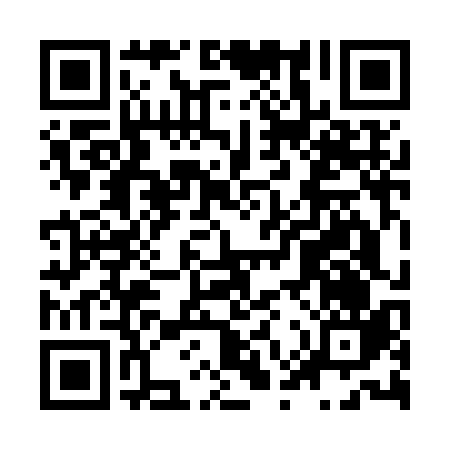 Ramadan times for Acciano, ItalyMon 11 Mar 2024 - Wed 10 Apr 2024High Latitude Method: Angle Based RulePrayer Calculation Method: Muslim World LeagueAsar Calculation Method: HanafiPrayer times provided by https://www.salahtimes.comDateDayFajrSuhurSunriseDhuhrAsrIftarMaghribIsha11Mon4:504:506:2312:154:216:076:077:3512Tue4:484:486:2212:154:226:096:097:3613Wed4:474:476:2012:144:226:106:107:3814Thu4:454:456:1812:144:236:116:117:3915Fri4:434:436:1712:144:246:126:127:4016Sat4:414:416:1512:144:256:136:137:4117Sun4:394:396:1312:134:266:146:147:4218Mon4:384:386:1112:134:276:156:157:4419Tue4:364:366:1012:134:286:176:177:4520Wed4:344:346:0812:124:296:186:187:4621Thu4:324:326:0612:124:306:196:197:4822Fri4:304:306:0412:124:306:206:207:4923Sat4:284:286:0312:124:316:216:217:5024Sun4:264:266:0112:114:326:226:227:5125Mon4:244:245:5912:114:336:236:237:5326Tue4:224:225:5812:114:346:256:257:5427Wed4:214:215:5612:104:356:266:267:5528Thu4:194:195:5412:104:356:276:277:5729Fri4:174:175:5212:104:366:286:287:5830Sat4:154:155:5112:094:376:296:297:5931Sun5:135:136:491:095:387:307:309:011Mon5:115:116:471:095:387:317:319:022Tue5:095:096:461:095:397:327:329:033Wed5:075:076:441:085:407:337:339:054Thu5:055:056:421:085:417:357:359:065Fri5:035:036:401:085:427:367:369:076Sat5:015:016:391:075:427:377:379:097Sun4:594:596:371:075:437:387:389:108Mon4:574:576:351:075:447:397:399:129Tue4:554:556:341:075:447:407:409:1310Wed4:534:536:321:065:457:417:419:15